Сумська міська радаVІІ СКЛИКАННЯ LIII СЕСІЯРІШЕННЯвід 06 лютого 2019 року № 4562-МРм. СумиРозглянувши звернення громадянки, надані документи, відповідно до протоколу засідання постійної комісії з питань архітектури, містобудування, регулювання земельних відносин, природокористування та екології Сумської міської ради від 15.11.2018 № 134 та статей 12, 79-1, 118, 121, 122 Земельного кодексу України, статті 50 Закону України «Про землеустрій», керуючись пунктом 34 частини першої статті 26 Закону України «Про місцеве самоврядування в Україні», Сумська міська рада ВИРІШИЛА:Відмовити в наданні дозволу на розроблення проекту землеустрою щодо відведення земельної ділянки у власність Тарасовій Ользі Борисівні, орієнтовною площею 0,0070 га за адресою: м. Суми, вул. Нестерова, біля                  буд. № 17 для ведення садівництва у зв’язку з невідповідністю місця розташування земельної ділянки містобудівній документації, а саме Плану зонування території міста Суми, затвердженого рішенням сесії Сумської міської ради від 06.03.2013 № 2180-МР.Секретар Сумської міської ради                                                          А.В. БарановВиконавець: Клименко Ю.М.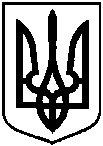 Про відмову в наданні дозволу на розроблення проекту землеустрою щодо відведення земельної ділянки Тарасовій Ользі Борисівні за адресою: м. Суми, вул. Нестерова, біля                  буд. № 17